АДМИНИСТРАЦИЯ СПАССКОГО СЕЛЬСКОГО ПОСЕЛЕНИЯ
ВОЛОГОДСКОГО МУНИЦИПАЛЬНОГО РАЙОНА ВОЛОГОДСКОЙ ОБЛАСТИПОСТАНОВЛЕНИЕ11.11.2022                                                                                                                  № 488    п. НепотяговоО порядке проведения анализа финансового состояния принципала, проверки достаточности, надежности и ликвидности обеспечения, предоставляемого в целях исполнения обязательств принципала по удовлетворению регрессного требования гаранта при предоставлении муниципальной гарантии, а также мониторинга финансового состояния принципала, контроля за достаточностью, надежностью и ликвидностью предоставленного обеспечения после предоставления муниципальной гарантииВ соответствии с абзацем вторым части 3 статьи 1152 Бюджетного кодексаРоссийской	Федерации,	руководствуясь	Уставом Спасского сельского поселения, Администрация Спасского сельского поселенияПОСТАНОВЛЯЕТ:Утвердить прилагаемый Порядок проведения анализа финансового состояния принципала, проверки достаточности, надежности и ликвидности обеспечения, предоставляемого в целях исполнения обязательств принципала по удовлетворению регрессного требования гаранта к принципалу, возникающего в связи с исполнением в полном объеме или в какой-либо части гарантии, при предоставлении муниципальной гарантии Спасского сельского поселения, а также мониторинга финансового состояния принципала, контроля за достаточностью, надежностью и ликвидностью предоставленного обеспечения после предоставления муниципальной гарантии Спасского сельского поселения.Настоящее постановление  подлежит опубликованию (обнародованию) и размещению на официальном сайте Администрации Спасского сельского поселения в информационно-телекоммуникационной сети «Интернет».И.о. Главы поселения                                                                              Н.Н. ФокинаПриложениек постановлению АдминистрацииСпасского сельского поселенияот 11.11.2022  № 488Порядок проведения анализа финансового состояния принципала, проверки достаточности, надежности и ликвидности обеспечения, предоставляемого в целях исполнения обязательств принципала по удовлетворению регрессного требования гаранта к принципалу, возникающего в связи с исполнением в полном объеме или в какой-либо части гарантии, при предоставлении муниципальной гарантии муниципального образования, а также мониторинга финансового состояния принципала, контроля за достаточностью, надежностью и ликвидностью предоставленного обеспечения после предоставления муниципальной гарантии муниципального образования.Раздел 1. Общие положенияНастоящий Порядок устанавливает правила проведения анализа финансового состояния принципала, проверки достаточности, надежности и ликвидности обеспечения, предоставляемого в целях исполнения обязательств принципала по удовлетворению регрессного требования гаранта к принципалу, возникающего в связи с исполнением в полном объеме или в какой-либо части гарантии, при предоставлении муниципальной гарантии Спасского сельского поселения (далее – муниципальная гарантия), а также правила мониторинга финансового состояния принципала, контроля за достаточностью, надежностью и ликвидностью предоставленного обеспечения после предоставления муниципальной гарантии.Понятия и термины, используемые в настоящем Порядке, применяются в значениях, определенных бюджетным и гражданским законодательством Российской Федерации.Анализ финансового состояния принципала, проверка достаточности, надежности и ликвидности обеспечения, предоставляемого в целях исполнения обязательств принципала по удовлетворению регрессного требования гаранта к принципалу, возникающего в связи с исполнением в полном объеме или в какой- либо части гарантии, при предоставлении муниципальной гарантии, мониторинг финансового состояния принципала, контроль за достаточностью, надежностью и ликвидностью предоставленного обеспечения после предоставления муниципальной гарантии осуществляются Финансовым отделом Администрации Спасского сельского поселения  (далее – уполномоченный орган).Раздел 2. Анализ финансового состояния принципалапри предоставлении муниципальной гарантииАнализ финансового состояния принципала при предоставлении муниципальной гарантии (далее – анализ финансового состояния) проводится на основании данных бухгалтерской (финансовой) отчетности принципала, предоставляемой им в составе документов, необходимых для предоставления муниципальной гарантии.Анализ финансового состояния осуществляется в срок, не превышающий5 рабочих дней  со дня поступления в уполномоченный орган документов, указанных в абзаце первом настоящего пункта.Период, за который проводится анализ финансового состояния (далее − анализируемый период), включает в себя:а) последний отчетный период текущего года (последний отчетный период); б) предыдущий финансовый год (2-й отчетный период);в) год, предшествующий предыдущему финансовому году (1-й отчетный период).В случае если составление промежуточной бухгалтерской (финансовой) отчетности принципала в соответствии с законодательством Российской Федерации не предусмотрено, анализируемым периодом являются последние 3 финансовых года, являющихся в этом случае соответственно 1-м, 2-м и последним отчетными периодами.В случае отсутствия по объективным причинам в бухгалтерской (финансовой) отчетности принципала данных за 1-й и (или) 2-й отчетные периоды (например, вследствие создания принципала в текущем или предыдущем финансовом году) анализ финансового состояния осуществляется на основании данных 2-го и (или) последнего отчетных периодов, являющихся в этом случае анализируемым периодом.При проведении анализа финансового состояния рассматриваются следующие показатели:а) стоимость чистых активов принципала (К1);б) коэффициент покрытия основных средств собственными средствами(К2);в)	коэффициент	покрытия	основных	средств	собственными	идолгосрочными заемными средствами (К2.1);г) коэффициент текущей ликвидности (К3); д) рентабельность продаж (К4);е) норма чистой прибыли (К5).В целях анализа финансового состояния стоимость чистых активов принципала (К1) по состоянию на конец каждого отчетного периода определяется на основании данных раздела 3 отчета об изменениях капитала, утвержденного по форме, содержащейся в Приложении № 2 к приказу Министерства финансовРоссийской Федерации от 2 июля 2010 года № 66н «О формах бухгалтерской отчетности организаций», либо, если представление указанного отчета в составе бухгалтерской (финансовой) отчетности не предусмотрено, данных бухгалтерского баланса по формуле:К1 = совокупные активы (код строки бухгалтерского баланса 1600) - долгосрочные обязательства (код строки бухгалтерского баланса 1400) - краткосрочные обязательства (код строки бухгалтерского баланса 1500) + доходы будущих периодов (код строки бухгалтерского баланса 1530).Финансовое состояние принципала признается неудовлетворительным (при этом дальнейший расчет показателей К2, К2.1, К3, К4 и К5 не осуществляется) в следующих случаях:а) по состоянию на конец 1-го и 2-го отчетных периодов стоимость чистых активов принципала составляла величину менее его уставного капитала и на конец последнего отчетного периода принципал не увеличил стоимость чистых активов до размера уставного капитала либо не уменьшил уставный капитал до величины чистых активов;б) по состоянию на конец последнего отчетного периода стоимость чистых активов принципала меньше определенного законом минимального размера уставного капитала.При удовлетворительном результате анализа величины чистых активов принципала, проведенного в соответствии с пунктом 8 настоящего Порядка, расчет показателей К2, К2.1, К3, К4 и К5 производится согласно Приложению№ 1 к настоящему Порядку.В настоящем разделе величина собственных средств принципала, используемая в расчете показателя К2 и К2.1, рассчитывается по формуле:собственные средства принципала = собственный капитал (код строки бухгалтерского баланса 1300) + доходы будущих периодов (код строки бухгалтерского баланса 1530).Оценка расчетных значений показателей заключается в их соотнесении со следующими допустимыми значениями (при этом расчетные значения показателей К2, К2.1, К3, К4 и К5 округляются до третьего знака после запятой):Вывод об удовлетворительном значении показателей К2, К2.1, К3, К4 и К5 в анализируемом периоде делается, если их расчетные значения в отчетных периодах имели допустимое значение на протяжении большей части анализируемого периода (для показателей К2, К2.1 и К3 при этом используются средние за отчетный период значения, определяемые в соответствии с Приложением № 1 к настоящему Порядку).Вывод об удовлетворительном значении показателей К4 и К5 в анализируемом периоде делается также в случае, если их значения, рассчитанные для всего анализируемого периода, имеют допустимые значения.Финансовое состояние принципала признается удовлетворительным в случае удовлетворительного результата анализа величины чистых активов принципала, проведенного в соответствии с пунктом 8 настоящего Порядка, при условии, что в отношении каждого из показателей К2, К2.1, К3, К4 и К5 в соответствии с пунктом 12 настоящего Порядка сделан вывод о его удовлетворительном значении в анализируемом периоде.В иных случаях финансовое состояние принципала признается неудовлетворительным.По результатам анализа финансового состояния оформляется заключение по форме согласно Приложению № 2 к настоящему Порядку.В случае если по результатам анализа финансовое состояние принципала признано удовлетворительным, значения каждого из указанных в Приложении№ 3 к настоящему Порядку показателей финансового состояния принципала, рассчитанные в соответствии с настоящим разделом, сопоставляются с показателями финансового состояния принципала по соответствующим группам (A, B, C), указанными в Приложении № 3 к настоящему Порядку.К группе принципалов с низкой степенью удовлетворительности финансового состояния относятся принципалы, значение хотя бы одного показателя финансового состояния которых в соответствии с пунктом 15 настоящего Порядка отнесено к группе C.К группе принципалов со средней степенью удовлетворительности финансового состояния относятся принципалы, значение хотя бы одного показателя финансового состояния которых в соответствии с пунктом 15 настоящего Порядка отнесено к группе B и ни одно из значений не отнесено к группе C.К группе принципалов с высокой степенью удовлетворительности финансового состояния относятся принципалы, значения всех показателей финансового состояния которых в соответствии с пунктом 15 настоящего Порядка отнесены к группе A.Раздел 3. Правила проведения проверки достаточности, надежности и ликвидности обеспечения, предоставляемого в целях исполненияобязательств принципала по удовлетворению регрессного требования гаранта к принципалу, возникающего в связи с исполнением в полномобъеме или в какой-либо части гарантии, при предоставлении муниципальной гарантииПроверка достаточности, надежности и ликвидности обеспечения, предоставляемого в целях исполнения обязательств принципала по удовлетворению регрессного требования гаранта к принципалу, возникающего в связи с исполнением в полном объеме или в какой-либо части гарантии, при предоставлении муниципальной гарантии осуществляется в течение 5 рабочих дней с даты поступления в уполномоченный орган комплекта документов, предусмотренного пунктом 4 настоящего Порядка.Проверка достаточности обеспечения, предоставляемого в целях исполнения обязательств принципала по удовлетворению регрессного требования гаранта к принципалу, возникающего в связи с исполнением в полном объеме или в какой-либо части гарантии, при предоставлении муниципальной гарантии, заключается в определении соответствия предоставляемого (предоставленного) обеспечения требованиям к минимальному объему (сумме) обеспечения исполнения обязательств принципала по удовлетворению регрессного требования гаранта к принципалу по муниципальной гарантии, установленному в постановлении Администрации Спасского сельского поселения.Надежность банковской гарантии и поручительства определяется всоответствии с нормативным правовым актом администрации поселения.Оценка рыночной стоимости и ликвидности передаваемого в залогимущества осуществляется в соответствии с абзацем седьмым части 3 статьи 932Бюджетного кодекса Российской Федерации.Раздел 4. Правила проведения мониторинга финансового состояния принципала, контроля за достаточностью, надежностью и ликвидностью предоставленного обеспечения после предоставления муниципальной гарантииМониторинг финансового состояния принципала осуществляется в целях периодической оценки финансового состояния принципала после предоставления муниципальной гарантии в течение всего срока действия муниципальной гарантии. Мониторинг проводится ежегодно по данным годовой бухгалтерской (финансовой) отчетности.По результатам мониторинга финансового состояния принципала уполномоченный орган подготавливает заключение о финансовом состояниипринципала по форме согласно Приложению № 2 к настоящему Порядку. Заключение подписывается должностным лицом уполномоченного органа.Контроль за достаточностью, надежностью и ликвидностью предоставленного обеспечения исполнения обязательств принципала по удовлетворению регрессного требования гаранта к принципалу после предоставления муниципальной гарантии осуществляется уполномоченным органом ежегодно в соответствии с пунктами 18 – 20 настоящего Порядка.При выявлении недостаточности предоставленного обеспечения исполнения обязательств принципала по удовлетворению регрессного требования гаранта к принципалу или иного несоответствия предоставленного обеспечения требованиям, установленным Бюджетным кодексом Российской Федерации, гражданским законодательством Российской Федерации и (или) муниципальными правовыми актами Администрации Спасского сельского поселения (в том числе в случае существенного ухудшения финансового состояния юридического лица, предоставившего в обеспечение исполнения обязательств принципала по удовлетворению регрессного требования гаранта к принципалу банковскую гарантию или поручительство, уменьшения рыночной стоимости предмета залога),    Администрация    Спасского сельского поселения в    срок не позднее 3 рабочих 	дней со дня выявления такого несоответствия уведомляет принципала о необходимости осуществить замену обеспечения (полную или частичную) либо предоставить дополнительное обеспечение в целях приведения состава и общего объема (суммы) обеспечения в соответствие с установленными требованиями.Принципал	обязан	в	течение 10 рабочих дней	со	дня	полученияуведомления, указанного в абзаце первом настоящего пункта, осуществить замену обеспечения (полную или частичную) либо предоставить дополнительное обеспечение в целях приведения состава и общего объема (суммы) обеспечения в соответствие с установленными требованиями. В случае неисполнения или ненадлежащего исполнения принципалом указанной обязанности принципал несет ответственность, установленную законодательством Российской Федерации, договором о предоставлении муниципальной гарантии.Приложение № 1к Порядку проведения анализа финансового состояния принципала, проверки достаточности, надежности и ликвидности обеспечения, предоставляемого в целях исполнения обязательств принципала по удовлетворению регрессного требования гаранта к принципалу, возникающего в связи с исполнением в полном объеме или в какой-либо части гарантии, при предоставлении муниципальной гарантии Спасского сельского поселения, а также мониторинга финансового состояния принципала, контроля за достаточностью, надежностью и ликвидностью предоставленного обеспечения после предоставления муниципальной гарантии Спасского сельского поселенияРасчет финансовых показателейПримечания:В случае если при расчете показателя значение знаменателя в формуле оказывается равным нулю, его значение условно принимается равным 1 рублю.Используемые сокращения означают следующее:«н.п.» − на начало отчетного периода;«к.п.» − на конец отчетного периода.Приложение № 2к Порядку проведения анализа финансового состояния	принципала,	проверки достаточности, надежности и ликвидности обеспечения, предоставляемого в целях исполнения обязательств принципала по удовлетворению регрессного требования гаранта к принципалу, возникающего в связи с исполнением в полном объеме или в какой- либо части гарантии, при предоставлении муниципальной гарантии Спасского сельского поселения, а также мониторинга финансового состояния принципала, контроля за достаточностью, надежностью и ликвидностью		предоставленного обеспечения после предоставления муниципальной гарантии Спасского сельского поселения(форма)Заключениепо результатам анализа финансового состояния принципалаАнализ финансового состояния  	(наименование принципала, ИНН, ОГРН)проведен за период  	Результаты оценки финансового состояния принципала11 На конец отчетного периода 12 На конец отчетного периода 13 На конец отчетного периодаЗаключение:финансовое состояние	признано  	(наименование принципала)		(удовлетворительным/ неудовлетворительным)Дата	Подпись, должность, ф.и.о.  	М.П.14 Указываются средние за отчетный период значения 15 Указываются средние за отчетный период значения 16 Указываются средние за отчетный период значенияПриложение № 3к Порядку проведения анализа финансового состояния	принципала,	проверки достаточности, надежности и ликвидности обеспечения, предоставляемого в целях исполнения обязательств принципала по удовлетворению регрессного требования гаранта к принципалу, возникающего в связи с исполнением в полном объеме или в какой- либо части гарантии, при предоставлении муниципальной гарантии Спасского сельского поселения, а также мониторинга финансового состояния принципала, контроля за достаточностью, надежностью и ликвидностью		предоставленного обеспечения после предоставления муниципальной гарантии Спасского сельского поселенияЗначения показателей финансового состояния принципала с распределением по группам17 Используется наименьшее из расчетных значений показателя финансового состояния принципала в отчетных периодах, имеющих допустимые значения.18 Используется наименьшее из расчетных значений показателя финансового состояния принципала в отчетных периодах, имеющих допустимые значения.19 Используется наибольшее из расчетных значений показателя финансового состояния принципала в отчетных периодах, имеющих допустимые значения.20 Период, за который проводится анализ финансового состояния принципала. 21 Период, за который проводится анализ финансового состояния принципала. 22 Период, за который проводится анализ финансового состояния принципалаПоказательДопустимое значениеК2больше или равно 0,5К2.1больше или равно 1К3больше или равно 1К4больше или равно 0К5больше или равно 0Обозн ачени е показа теляНаименован ие показателяЭкономический смысл показателяФормула расчета показателяК2коэффициен т покрытия основных средств собственны ми средствамипоказывает, в какой доле основные средства сформированы за счет собственных средств организации. Характеризует необходимость продажи организацией своих основных средств для осуществления полного расчета с кредиторамиотношение собственных средств к основным средствам (расчет по данным бухгалтерского баланса):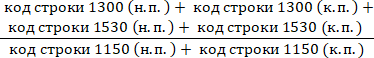 К2.1коэффициен т покрытия основных средств собственны ми и долгосрочн ыми заемнымипоказывает, в какой доле основные средства сформированы за счет собственных и долгосрочных заемных средств организации.Характеризует необходимость продажи организацией своих основных средств для осуществления полного расчета с кредиторами (за исключениемотношение собственных средств и долгосрочных заемных средств (кредитов и займов) к основным средствам (расчет по данным бухгалтерского баланса):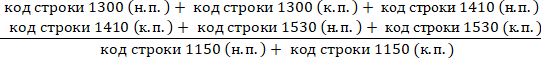 средствамиобязательств по долгосрочным кредитам и займам)К3коэффициен т текущей ликвидност ипоказывает достаточность оборотных средств организации для погашения своих текущих обязательствотношение оборотных активов к текущим обязательствам (расчет по данным бухгалтерского баланса):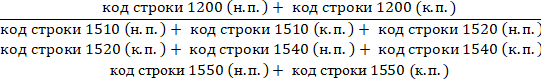 К4рентабельно сть продаждоля прибыли от продаж в объеме продаж. Характеризует степень эффективности основной деятельности организацииотношение прибыли от продаж к выручке (расчет по данным отчета о финансовых результатах):а) для каждого отчетного периода: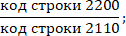 б) для всего анализируемого периода: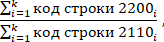 где:k − количество отчетных периодов в анализируемом периоде;i − номер отчетного периодаК5норма чистой прибылидоля чистой прибыли в объеме продаж. Характеризует общую экономическую эффективность деятельности организацииотношение чистой прибыли к выручке (расчет по данным отчета о финансовых результатах):а) для каждого отчетного периода: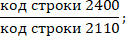 б) для всего анализируемого периода: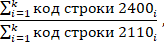 где:k − количество отчетных периодов в анализируемом периоде;i − номер отчетного периодаПоказательЗначениеЗначениеЗначениеДопустимое значениеВыводПоказатель 	г. (1-йотчетный период) 	г. (2-йотчетный период) 	г. (последний отчетный период)Допустимое значениеВыводСтоимость чистых активов11Справочно: величина уставного капитала12определенный законом минимальный размер уставного капитала13не менее величины уставного капитала на последнюю отчетную дату или менее величины уставного капитала в течение периода, не превышающего 2 последних финансовых года, но в любом случае не менее определенного законом минимального размера уставного капитала на конецXXпоследнего отчетного периодаКоэффициент покрытия основных средств собственными средствами14больше или равно 0,5Коэффициент покрытия основных средств собственными и долгосрочными заемными средствами15больше или равно 1Коэффициент текущей ликвидности16больше или равно 1Рентабельность продаж в отчетном периодебольше или равно 0Рентабельность продаж в анализируемом периодебольше или равно 0Норма чистой прибыли в отчетном периодебольше или равно 0Норма чистой прибыли в анализируемом периодебольше или равно 0Наименование показателей финансового состояния принципалаГруппа СГруппа ВГруппа АКоэффициент покрытия основных средств собственными средствами (К2)17больше или равен 0,5, но меньше 1больше или равен 1,но меньше 1,5больше или равен 1,5Коэффициент покрытия основных средств собственными и долгосрочными заемными средствами (К2.1)18больше или равен 1, но меньше 1,5больше или равен1,5, но меньше 2больше или равен 2Коэффициент текущей ликвидности (К3)19больше или равен 5больше 2, но меньше5больше или равен 1, но меньше или равен 2Рентабельность продаж (К4)значения показателей в отчетных периодах больше или равны 0 на протяжении большей части анализируемого периода20, а значения показателей для всего анализируемого периода21 меньше 0если хотя бы в одном отчетном периоде значения показателей меньше или равны 0, но для всего анализируемого периода22   больше или равны 0значения показателей во всех отчетных периодах больше 0Норма чистой прибыли (К5)значения показателей в отчетных периодах больше или равны 0 на протяжении большей части анализируемого периода20, а значения показателей для всего анализируемого периода21 меньше 0если хотя бы в одном отчетном периоде значения показателей меньше или равны 0, но для всего анализируемого периода22   больше или равны 0значения показателей во всех отчетных периодах больше 0